Rusk County Groundwater Conservation District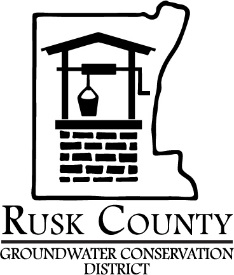 Board of Directors Regular MeetingLOCATION:  DISTRICT BOARDROOM - 500 North High Street, Henderson, TX 75652November 14, 20223:00 P.M.Matters to be considered by the Board of Directors and on which the Board of Directors may take official action include: AgendaInvocation. Public Comment: Comments are restricted to three (3) minutes, limit of one speaker per issue. No action will be taken unless provided on the agenda.Oath of Office for elected Directors.Consent Agenda:Minutes of the regular meeting held October 10, 2022.Monthly Treasurer’s Report and pay bills for October 2022.Review of FY 21-22 Annual Report.General Manager’s Report.Consider adoption of consent agenda items.Reorganization of Board and Election of Board Officers.Consider Resolution 2022-04 to authorize the District’s GM and Investment Officer, David Miley, to inquire on all District accounts with Texas Bank.Discussion and possible action to adopt proposed amendment to the District’s Employee Handbook. Establish date and time of regular meeting, December 12, 2022, at 3pm.Adjourn.This notice is posted in accordance with the Open Meetings Act. Date Posted: November 10, 2022